ESCOLA CEME RECANTO DA CRIANÇA / CEME GENTE PEQUENAATIVIDADES REMOTAS / NÃO PRESENCIAISPROFESSORA: SILVANIA DE LIMADISCIPLINA: EDUCAÇÃO FÍSICASÉRIE: DE PRÉ I AO 2° ANODATA: 05/06/2020ALUNO (A): ____________________________________________________________COORDENAÇÃO MOTORA – AGILIDADEA AGILIDADE é a capacidade física de deslocar o corpo no espaço o mais rápido que seja possível mudando o centro da gravidade sem perder se quer o equilíbrio nem a coordenação.MATERIAL: 4 cadeiras, ou 4 brinquedos ou 4 calçados.ATIVIDADE: com ajuda de um adulto deverá dispor 4 cadeiras formando um quadrado com o tamanho de dois metros cada lado ou mais, feito isto a criança se posiciona em um ponto de saída, ao sinal dado pelo adulto a criança deverá percorrer a trajetória estipulada tocando em cada cadeira o mais rápido que conseguir. Pode-se utilizar um cronometro para cronometrar o tempo em cada desafio, lembrando que deverá fazer 10 repetições do mesmo trajeto.Exemplo 1: vídeo demonstrativo no Facebook Silvania LimaExemplo 2: correr em volta das cadeiras.Antes de qualquer atividade física devemos alongar.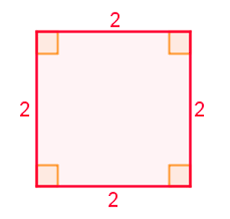 